Lección 9: Sumemos y restemos hasta 100Encontremos la diferencia a nuestra manera.Calentamiento: Cuál es diferente: Decenas y unidades¿Cuál es diferente?A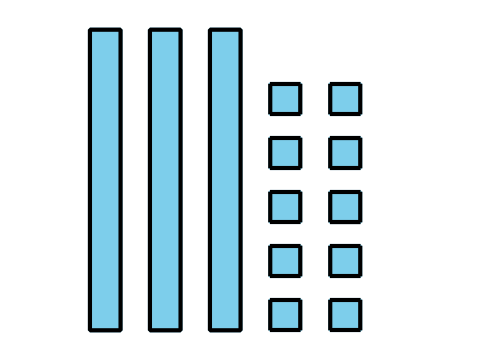 B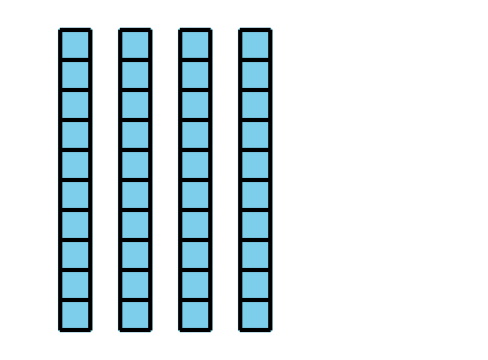 C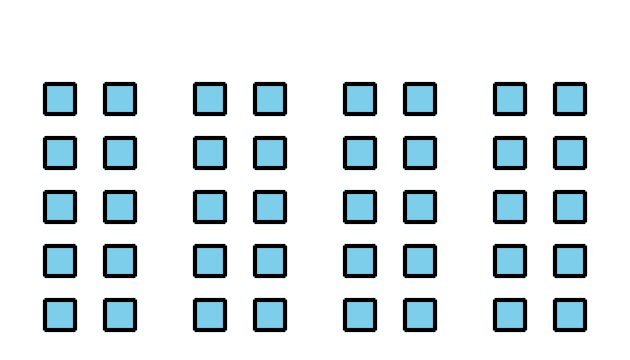 D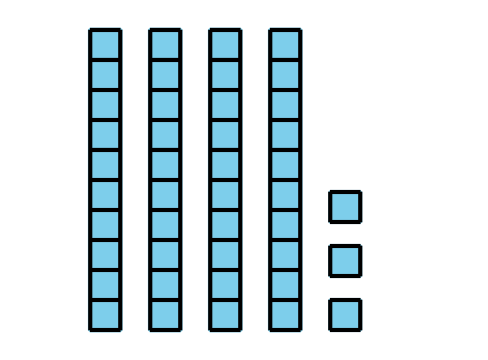 9.1: Clasifiquemos y encontremos el valorEmpareja cada expresión con un diagrama en base diez.Escoge 1 expresión de suma y encuentra el valor de la suma.Escoge 1 expresión de resta y encuentra el valor de la diferencia.9.2: Sumemos o restemosEncuentra el valor de cada expresión. Muestra cómo pensaste. Si te ayuda, usa bloques.Section SummarySection SummaryEn esta sección practicamos cómo restar números de dos dígitos. Aprendimos que si no hay unidades suficientes para restar usando el valor posicional, podemos descomponer 1 decena en 10 unidades. Usamos bloques en base diez y diagramas en base diez para mostrar cómo pensamos.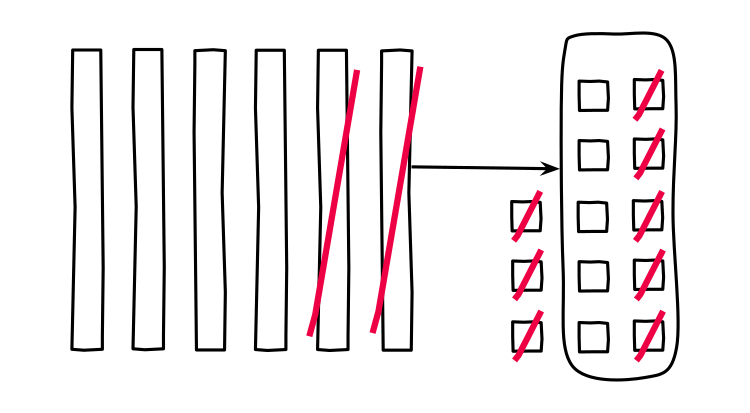 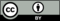 © CC BY 2021 Illustrative Mathematics®